NAVODILA UČITELJU  za ND 8: projekt To sem jazračunalniška učilnicaTO SEM JAZ - samostojno delo v računalniški učilnici na naslovu:https://www.tosemjaz.net/ Preberejo članke in oblikujejo kratke povzetke v zvezek biologije, pod naslovom Naravoslovni dan – Po nasvet na splet (Tosemjaz).Teme: samopodoba - poglavje Verjamem vase, 10 korakov za izboljšanje samopodobe, poglavje Želiš razumeti zakaj:Postajam moški, postajam ženska  b) Ljubezen in odraščanjec) Spolno življenje       d) Kontracepcija        e) Duševnost   f) Spolno prenosljive bolezni  g) Spolna zlorabapoglavje Kam po dodatno pomoč ali vsebine po lastnem interesu.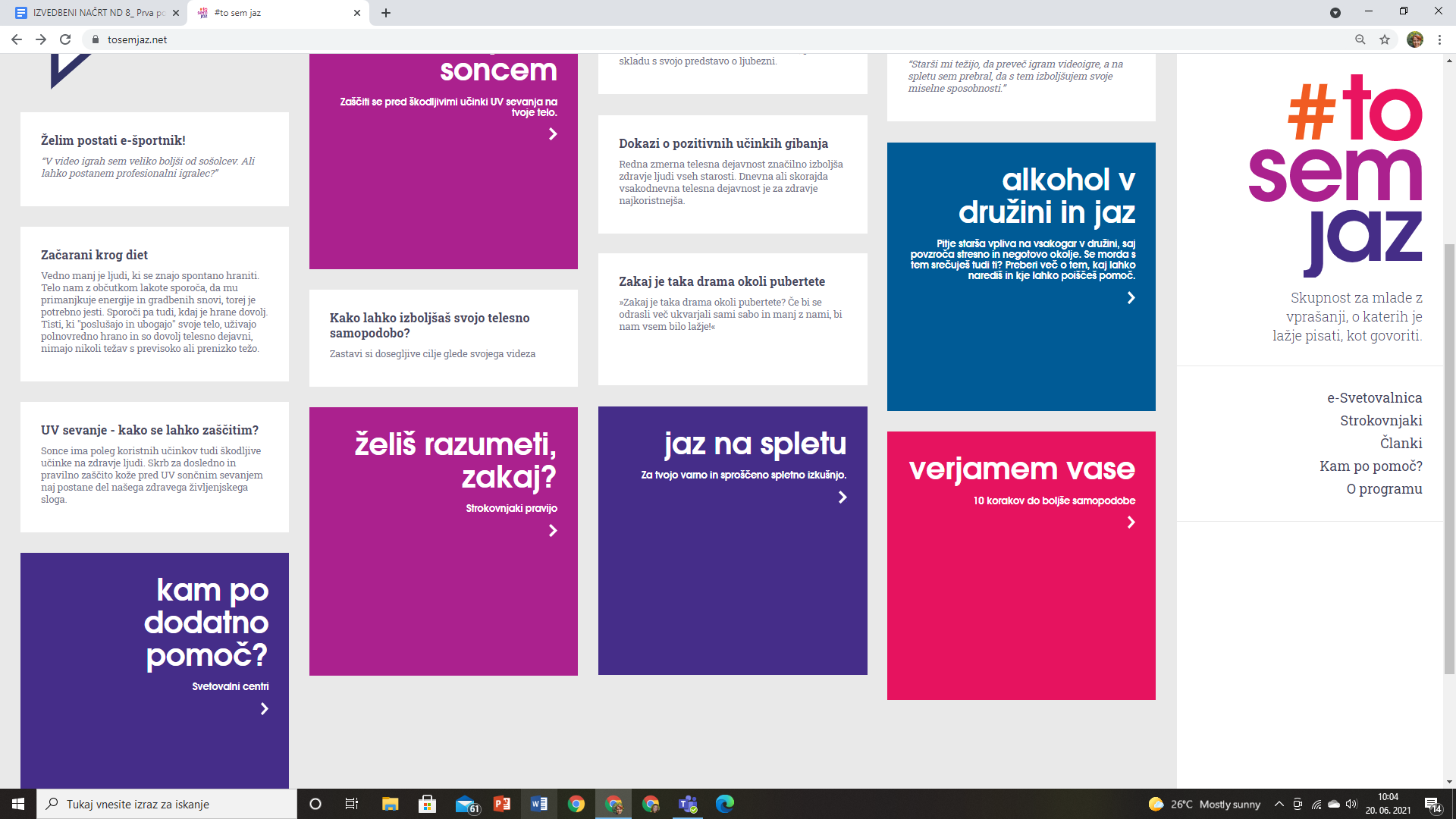 Čas za izvedbo: 45 minut/oddelek (sicer je predvideno za 90 minut)Organizatorica: Brigita Godec Kopčič. 